PressemeldungAutomation24 führt Einzeladern von Lapp KabelSortimentserweiterung unter automation24.de / Hochwertige Verbindungstechnik zu kalkulierbaren FestpreisenEssen – Für die interne Verdrahtung von Geräten im Schaltschrank bietet der Online-Shop Automation24 jetzt Einzeladern vom weltweit führenden Kabeltechnologie-Hersteller Lapp Kabel an. Die Produkte sind in verschiedenen Ausführungen, Farben sowie Querschnitten erhältlich und werden zu kalkulierbaren Festpreisen inklusive Legierungszuschlag angeboten. Verschiedene Ausführungen und FarbenUnter automation24.de können Einzeladern von Lapp Kabel in den Ausführungen H05V-K mit 500 V sowie H07V-K mit 750 V Nennspannung erworben werden. Beide Produktvarianten sind wahlweise mit VDE- oder der internationalen HAR-Zertifizierung erhältlich. Die nach IEC 60332-1-2 flammenwidrigen Einzeladern stehen in verschiedene Farben und Querschnitten von 0,5 mm² bis 6 mm² zur Verfügung. Sie werden in praktischen Kartonverpackungen geliefert und ermöglichen dadurch eine bessere Handhabung sowie Lagerhaltung. Alles für den Schaltschrank „Nachdem wir Anfang letzten Jahres Schaltschränke von Fibox in unser Sortiment aufgenommen haben, können wir nun auch die passenden Komponenten zur Schaltschrankverdrahtung anbieten“, erläutert Thorsten Schulze, Sortimentsmanager bei Automation24. „Wir ermöglichen unseren Kunden damit, sich aus Artikeln verschiedener Markenhersteller ihre ganz individuelle Schaltanlage zusammenzustellen.“ Einzeladern werden für die Verdrahtung von Maschinen und Schaltschränken eingesetzt und sind daher für viele Anwendungsbereiche geeignet. Zur besseren Orientierung hat die Firma Lapp in den 60-er Jahren den Farbcode für Einzeladern etabliert, der sich auf der ganzen Welt durchsetzte.Über Automation24Die Automation24 GmbH hat sich auf den Internetversandhandel spezialisiert. Das Komplettsortiment für Automatisierungstechnik umfasst über 2.700 Markenartikel aus den Bereichen Positionssensorik, Prozesssensorik, Steuerungs- und Antriebstechnik, Industrial Ethernet, Regelungstechnik, Industrieleuchten, Schalt- und Schutztechnik, Befehls- und Meldegeräte, Spannungsversorgung, Gehäuse sowie Verbindungstechnik. Sämtliche Produkte sind bei Automation24 bereits bei Kleinstabnahmemengen ab dem ersten Stück zu einem ausgezeichneten Preis-Leistungsverhältnis erhältlich._____________________________________________________________Zeichen (Fließtext inkl. Leerzeichen): 2.182Bei Verwendung wird um Zusendung eines Belegheftes gebeten. Text und Fotos dieser Pressemitteilung stehen für Sie unter presseportal.brandrevier.com/automation24 zum Download bereit.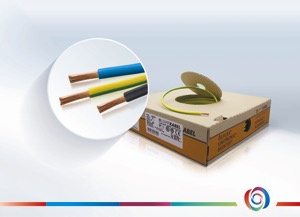 Ab sofort unter automation24.de erhältlich: Einzeladern von Lapp Kabel zu kalkulierbaren Festpreisen. Foto: Automation24